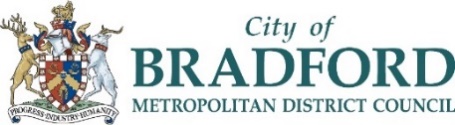 Record of Supervision Parenting & Family SupportRecord of Supervision Parenting & Family SupportRecord of Supervision Parenting & Family SupportSUPERVISORSUPERVISEEDATEAGENDAPersonal health and well-beingReview/actions from last supervisionWorkload and responsibilitiesQuality Assurance/Audit/Observations Health & Safety / SafeguardingContinuous Training & DevelopmentAny other businessAGENDAPersonal health and well-beingReview/actions from last supervisionWorkload and responsibilitiesQuality Assurance/Audit/Observations Health & Safety / SafeguardingContinuous Training & DevelopmentAny other businessAGENDAPersonal health and well-beingReview/actions from last supervisionWorkload and responsibilitiesQuality Assurance/Audit/Observations Health & Safety / SafeguardingContinuous Training & DevelopmentAny other businessSelf-assessment completed by worker? Attach to record of supervision.1) Personal health and well-beingAre there any personal issues which are impacting on work performance? Does this information need sharing with anyone else?Sickness:Leave:TOIL:Actions:2) Review/actions from last supervision Completed? If not, why not?Actions:3) Workload and responsibilitiesFor Parenting Workers: Which groups do they presently run? Numbers attending? Visits completed? Capacity?For FS Worker: How many cases/children? Closures? Capacity? EHM numbers of groups/cases discussed in this supervision – worker and line manager review together on the system if key recording is up-to-date as specific groups or families are discussed?Actions:4) Quality Assurance/Audit/ObservationsWhat’s the quality of work and strengths? Discussion regarding specific audits/feedback from practice observations? What does your data tell you about their performance? Messages from Outcome Star and/or (for parenting) Parent Journey? Actions:5) Health & Safety/Safeguarding Any specific risks? For example, related to aggressive service users, lone working etc?Actions:6) Continuous Training & Development Professional aspirations? What support is needed for learning identified? Has previous learning identified been completed – outcome and impact? Evolve performance targets and review?Actions:Date of next Supervision: Signature of Supervisor:Signature of Supervisee: